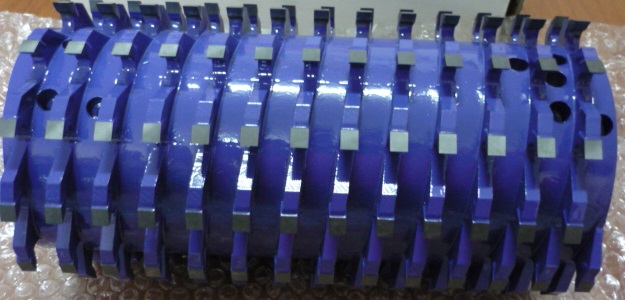 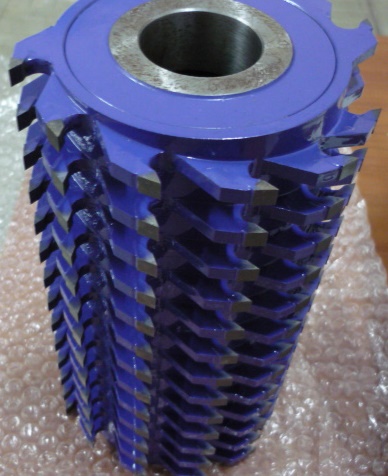 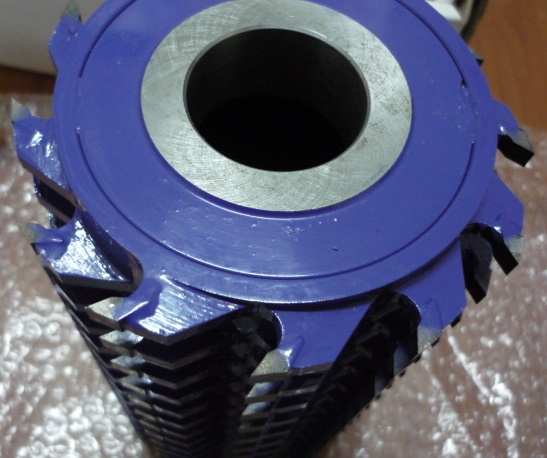 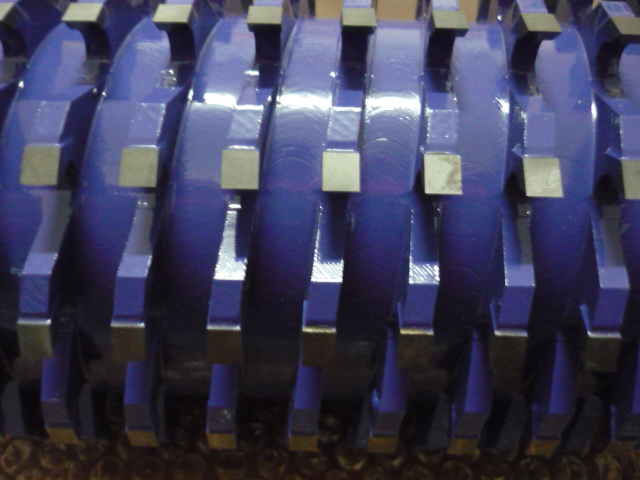 Код из 1САртикулНаименоваие/ Бренд/ПоставщикТехнические характеристикиГабаритыД*Ш*В,ммМасса,грМатериалМесто установки/Назначение00978A0105.011.4Ножевая головка строгальная спиральная с напайками НМ 125*230*40 Z=12125*230*40 Z=124000металлЧетырёхсторонние станки/ для плоского строгания 00978A0105.011.4125*230*40 Z=124000металлЧетырёхсторонние станки/ для плоского строгания 00978A0105.011.4   G3 Fantacci125*230*40 Z=124000металлЧетырёхсторонние станки/ для плоского строгания 